В соответствии с Федеральным законом от 06 октября 2003 г. № 131-ФЗ «Об общих принципах организации местного самоуправления в Российской Федерации», частью 6 статьи 95 Федерального закона от 05 апреля 2013 г. 
№ 44-ФЗ «О контрактной системе в сфере закупок товаров, работ, услуг 
для обеспечения государственных и муниципальных нужд», пунктом 1.7 Перечня функциональных и территориальных органов администрации Пермского муниципального округа Пермского края, осуществляющих функции и полномочия учредителей соответствующих учреждений, предприятий и организаций от имени администрации Пермского муниципального округа Пермского края, утвержденного постановлением администрации Пермского муниципального округа Пермского края от 11 января 2023 г. № СЭД-2023-299-01-01-05.С-4 «О возложении функции и полномочий учредителя в отношении муниципальных учреждений, предприятий и организаций», Уставом муниципального казенного учреждения «Гамово», утвержденным постановлением администрации Гамовского сельского поселения Пермского муниципального района Пермского края от 12 сентября 2022 г. № 237: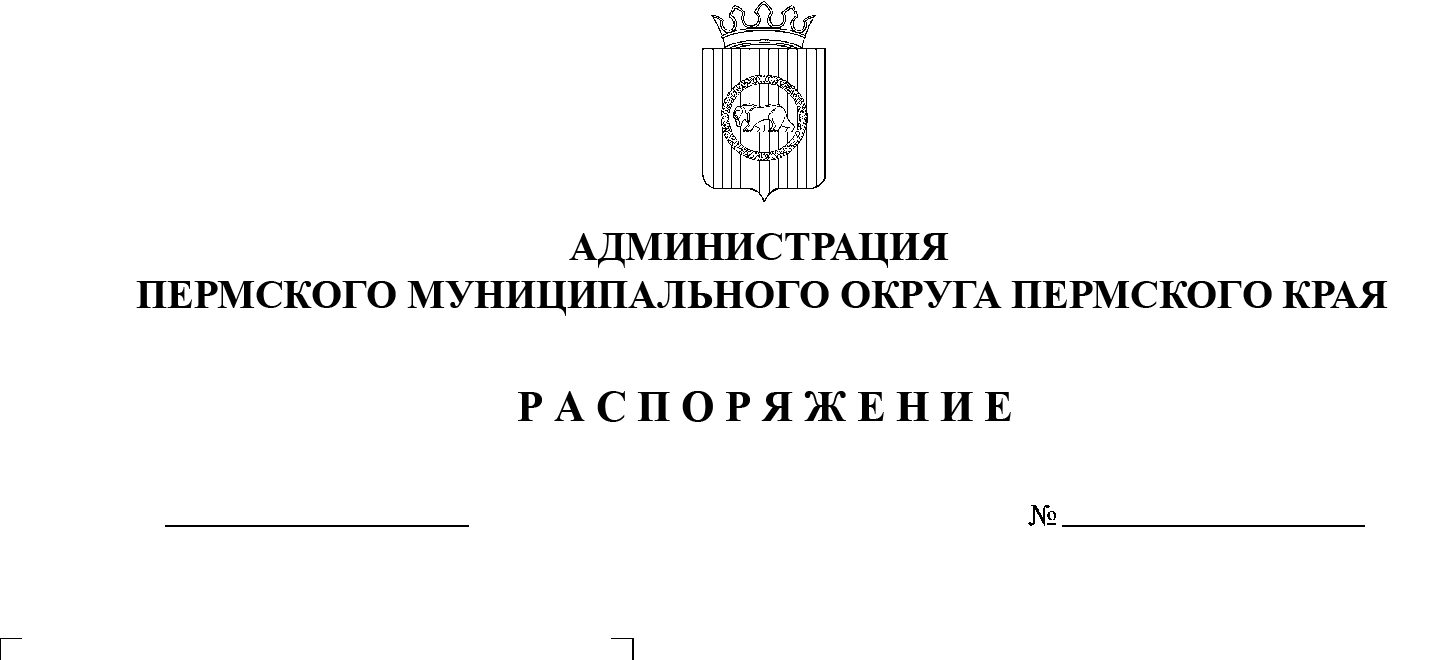 Определить администрацию Пермского муниципального округа Пермского края в лице Гамовского территориального управления администрации Пермского муниципального округа Пермского края, от имени которого выступает муниципальное казенное учреждение «Гамово», новым заказчиком в отношении следующих муниципальных контрактов:муниципальный контракт от 13 января 2022 г. № П/ТО-П-1-198 «Техническое обслуживание и аварийно-диспетчерское обслуживание газопроводов и газового оборудования (д. Крохово)»;	муниципальный контракт от 13 января 2022 г. № 205422197-2022/ТКО «Оказание услуг по обращению с твердыми коммунальными отходами»;	муниципальный контракт от 13 января 2022 г. № П/ТО-П-1-242 «Техническое обслуживание и аварийно-диспетчерское обслуживание газопроводов и газового оборудования»;	муниципальный контракт от 01 сентября 2022 г. № 39 «Услуги  по разработке  концептуального проекта благоустройства и озеленению детской площадки «Лимпопо» по адресу: Пермский район, д. Песьянка, ул. Молодежная, 10»;	муниципальный контракт от 13 января 2022 г. № 6 «Техническое обслуживание системы видеонаблюдения и коммуникационного оборудования»;	муниципальный контракт от 13 января 2022 г. № 19 «Возмещение затрат за нежилые помещения»;	муниципальный контракт от 13 января 2022 г. № П/ТО-П-1-188 «Техническое обслуживание и аварийно-диспетчерское обслуживание газопроводов и газового оборудования (п. Сокол)»;	муниципальный контракт от 08 декабря 2022 г. № 40 «Выполнение работ по устройству видеонаблюдения на территории Савинского сельского поселения»;	муниципальный контракт от 13 января 2022 г. № 12 «Работы по техническому обслуживанию противопожарного водоснабжения и входящего в его состав оборудования». Муниципальному казенному учреждению «Гамово» провести организационные мероприятия по перерегистрации муниципальных контрактов, указанных в пункте 1 настоящего распоряжения.Опубликовать (обнародовать) настоящее распоряжение в бюллетене муниципального образования «Пермский муниципальный округ» и разместить на официальном сайте Пермского муниципального округа в информационно-телекоммуникационной сети Интернет (www.permraion.ru).Настоящее распоряжение вступает в силу со дня его подписания
и распространяется на правоотношения, возникшие с 01 января 2023 г.5.   Контроль за исполнением настоящего распоряжения возложить на   заместителя главы администрации Пермского муниципального округа Пермского края Гладких Т.Н.Глава муниципального округа						    В.Ю. Цветов